KLUB COTON DE TULÉAR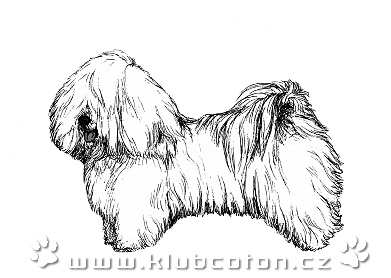 Evidenční karta člena / PřihláškaRok:  										      *) uvádí se při prodlužování členstvíZákladní údaje:Údaje o vlastněných psech / fenách:**)Označte v případě, že váš pejsek splňuje podmínky chovnosti a nabízíte ho ke krytí (pro označení, klikněte myší).Uděluji tímto souhlas chovatelskému KLUBU COTON DE TULEAR, o. s. (dále jen „Klub“), se sídlem Praha 5, Píškova 1959, IČO 65400534, v souladu se zákonem č. 101/2000 Sb., o ochraně osobních údajů, aby pro svou potřebu zpracoval jako správce či zpracovatel údajů mé adresní a identifikační osobní údaje za účelem kynologické činnosti. Tento souhlas platí po dobu mého působení v chovatelském klubu Coton de Tuléar.Dále souhlasím s tím, abych v záležitostech nabídky v oblasti chovatelské a jiných z oblasti kynologie byl/a kontaktován/a na mnou uváděnou korespondenční a e-mailovou adresu nebo kontaktní spojení. Souhlasím též s uveřejněním výsledků bonitací, výsledků veterinárních vyšetření, kontaktního spojení mojí chovatelské stanice a mého kontaktu v nabídce krycího psa, jehož jsem majitelem, v sekci přístupné pouze pro členy klubu na klubových internetových stránkách.Prohlašuji, že jsem byl/a ve smyslu zákona č. 101/2000 Sb. informován/a o svých právech a o povinnostech správce, zejména o právu přístupu k osobním údajům, jakož i o dalších právech dle tohoto zákona. Souhlasím se stanovami, Zápisním řádem a jinými závaznými předpisy Klubu, ČMKU a FCI, a budu je respektovat. Souhlasím se zveřejněním kontaktu na mou chovatelskou stanici (jméno, chovatel, www, e-mail, telefon a město) na veřejně (i pro nečleny klubu) přístupných internetových stránkách Klubu. Souhlasím se zveřejněním kontaktu u mého chovného psa (e-mail, telefon a město) na veřejně (i pro nečleny klubu) přístupných internetových stránkách Klubu.V:    dne: 1) Poplatek za členství (výše poplatku je uvedena na www stránkách klubu) zasílejte na účet č. 154672010/0300 nebo na adresu Klub Coton de Tuléar, Švejdová Müller Ivana, Moskevská 861/78, 101 00 Praha 10. V případě platby převodem na účet uvádějte do poznámky:  své ID (stávající členové při prodloužení členství),  své výše uvedené telefonní číslo (noví členové).
2) Vyplněnou evidenční kartu člena + kopii potvrzení o zaplacení členského poplatku zašlete elektronicky na e-mail predseda@klubcoton.cz, případně poštou na adresu: Klub Coton de Tuléar, Eva Šalandová, Píškova 1959, 155 00  Praha 5.
Identifikační číslo (ID): *)jméno, příjmení:datum narození:ulice:Č. p.:obec:PSČ:e-mail:telefon:www:chovatelská stanice:č.celé jméno psa / feny včetně chovatelské stanice:aktivní chovný pes: **)1.2.3.4.5.6.7.8.9.10.